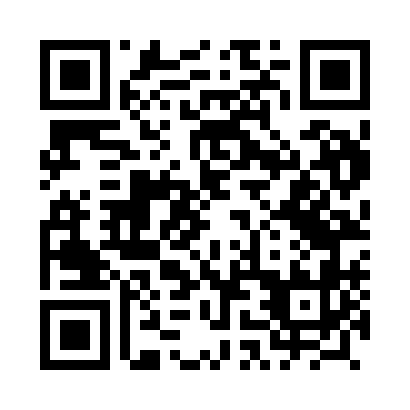 Prayer times for Udryn, PolandWed 1 May 2024 - Fri 31 May 2024High Latitude Method: Angle Based RulePrayer Calculation Method: Muslim World LeagueAsar Calculation Method: HanafiPrayer times provided by https://www.salahtimes.comDateDayFajrSunriseDhuhrAsrMaghribIsha1Wed2:114:5012:255:368:0110:312Thu2:114:4812:255:378:0310:323Fri2:104:4612:255:388:0510:334Sat2:094:4412:255:398:0710:335Sun2:084:4212:255:408:0910:346Mon2:074:4012:255:418:1010:357Tue2:064:3812:255:428:1210:368Wed2:064:3612:255:438:1410:369Thu2:054:3412:255:448:1610:3710Fri2:044:3212:255:458:1810:3811Sat2:034:3112:255:468:1910:3912Sun2:034:2912:255:478:2110:3913Mon2:024:2712:255:488:2310:4014Tue2:014:2512:255:498:2510:4115Wed2:004:2412:255:508:2610:4216Thu2:004:2212:255:518:2810:4217Fri1:594:2012:255:528:3010:4318Sat1:594:1912:255:538:3110:4419Sun1:584:1712:255:548:3310:4420Mon1:574:1612:255:558:3510:4521Tue1:574:1412:255:568:3610:4622Wed1:564:1312:255:578:3810:4723Thu1:564:1112:255:588:3910:4724Fri1:554:1012:255:598:4110:4825Sat1:554:0912:256:008:4210:4926Sun1:544:0812:256:008:4410:4927Mon1:544:0612:256:018:4510:5028Tue1:544:0512:266:028:4610:5129Wed1:534:0412:266:038:4810:5130Thu1:534:0312:266:048:4910:5231Fri1:534:0212:266:048:5010:53